БОЙРОҠ							РАСПОРЯЖЕНИЕ                 27 декабрь 2019 й.  			 № 25          	           27 декабря 2019 г.  Об утверждении плана закупок товаров, работ, услуг для обеспечения государственных и муниципальных нужд на 2019 год и на плановый период 2020 – 2021 годовВ соответствии с п. 8 ст. 17 Федерального закона 05.04.2013 № 44-ФЗ «О контрактной системе в сфере закупок товаров, работ, услуг для обеспечения государственных и муниципальных нужд», 1. Утвердить План закупок товаров, работ, услуг для обеспечения государственных и муниципальных нужд на 2019 год и плановый период 2020 – 2021 годов.2. Разместить План закупок товаров, работ, услуг для обеспечения государственных и муниципальных нужд на 2019 год и плановый период 2020 – 2021 годов на официальном сайте для размещения информации о закупках www.zakupki.gov.ru и на сайте администрации сельского поселения Усть-Табасский сельсовет муниципального района Аскинский район Республики Башкортостан www.ust-tabaska04sp.ru. 3. Контроль исполнения настоящего распоряжения оставляю за собой.Глава сельского поселения     			                        Л.Р.ЗихинаБАШҠОРТОСТАН РЕСПУБЛИКАҺЫАСҠЫН  РАЙОНЫ МУНИЦИПАЛЬ РАЙОНЫНЫҢ ТАБАСКЫ-ТАМАК АУЫЛ СОВЕТЫ АУЫЛ БИЛӘМӘҺЕ ХӘКИМИӘТЕ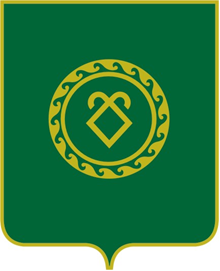 АДМИНИСТРАЦИЯСЕЛЬСКОГО ПОСЕЛЕНИЯУСТЬ-ТАБАССКИЙ СЕЛЬСОВЕТМУНИЦИПАЛЬНОГО РАЙОНААСКИНСКИЙ РАЙОНРЕСПУБЛИКИ  БАШКОРТОСТАН